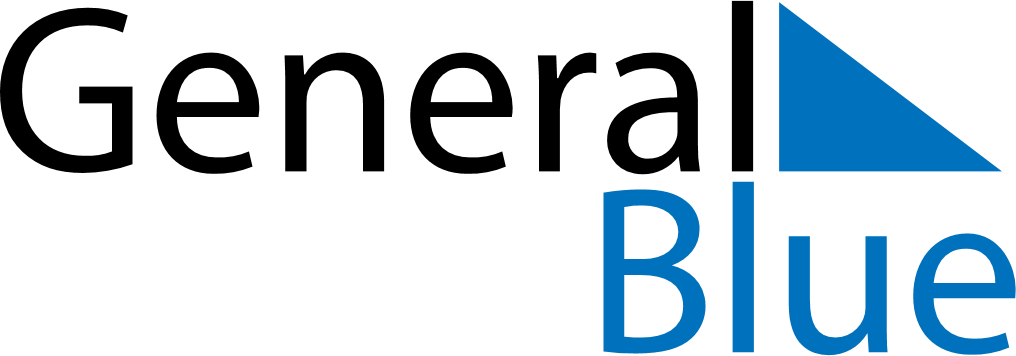 September 2024September 2024September 2024September 2024September 2024September 2024Puyehue, Los Rios Region, ChilePuyehue, Los Rios Region, ChilePuyehue, Los Rios Region, ChilePuyehue, Los Rios Region, ChilePuyehue, Los Rios Region, ChilePuyehue, Los Rios Region, ChileSunday Monday Tuesday Wednesday Thursday Friday Saturday 1 2 3 4 5 6 7 Sunrise: 7:14 AM Sunset: 6:26 PM Daylight: 11 hours and 12 minutes. Sunrise: 7:12 AM Sunset: 6:27 PM Daylight: 11 hours and 14 minutes. Sunrise: 7:11 AM Sunset: 6:28 PM Daylight: 11 hours and 17 minutes. Sunrise: 7:09 AM Sunset: 6:29 PM Daylight: 11 hours and 19 minutes. Sunrise: 7:07 AM Sunset: 6:30 PM Daylight: 11 hours and 22 minutes. Sunrise: 7:06 AM Sunset: 6:31 PM Daylight: 11 hours and 25 minutes. Sunrise: 7:04 AM Sunset: 6:32 PM Daylight: 11 hours and 27 minutes. 8 9 10 11 12 13 14 Sunrise: 8:02 AM Sunset: 7:33 PM Daylight: 11 hours and 30 minutes. Sunrise: 8:01 AM Sunset: 7:34 PM Daylight: 11 hours and 32 minutes. Sunrise: 7:59 AM Sunset: 7:35 PM Daylight: 11 hours and 35 minutes. Sunrise: 7:57 AM Sunset: 7:36 PM Daylight: 11 hours and 38 minutes. Sunrise: 7:56 AM Sunset: 7:37 PM Daylight: 11 hours and 40 minutes. Sunrise: 7:54 AM Sunset: 7:38 PM Daylight: 11 hours and 43 minutes. Sunrise: 7:52 AM Sunset: 7:39 PM Daylight: 11 hours and 46 minutes. 15 16 17 18 19 20 21 Sunrise: 7:51 AM Sunset: 7:40 PM Daylight: 11 hours and 48 minutes. Sunrise: 7:49 AM Sunset: 7:40 PM Daylight: 11 hours and 51 minutes. Sunrise: 7:47 AM Sunset: 7:41 PM Daylight: 11 hours and 54 minutes. Sunrise: 7:46 AM Sunset: 7:42 PM Daylight: 11 hours and 56 minutes. Sunrise: 7:44 AM Sunset: 7:43 PM Daylight: 11 hours and 59 minutes. Sunrise: 7:42 AM Sunset: 7:44 PM Daylight: 12 hours and 2 minutes. Sunrise: 7:41 AM Sunset: 7:45 PM Daylight: 12 hours and 4 minutes. 22 23 24 25 26 27 28 Sunrise: 7:39 AM Sunset: 7:46 PM Daylight: 12 hours and 7 minutes. Sunrise: 7:37 AM Sunset: 7:47 PM Daylight: 12 hours and 10 minutes. Sunrise: 7:36 AM Sunset: 7:48 PM Daylight: 12 hours and 12 minutes. Sunrise: 7:34 AM Sunset: 7:49 PM Daylight: 12 hours and 15 minutes. Sunrise: 7:32 AM Sunset: 7:50 PM Daylight: 12 hours and 18 minutes. Sunrise: 7:31 AM Sunset: 7:51 PM Daylight: 12 hours and 20 minutes. Sunrise: 7:29 AM Sunset: 7:52 PM Daylight: 12 hours and 23 minutes. 29 30 Sunrise: 7:27 AM Sunset: 7:53 PM Daylight: 12 hours and 26 minutes. Sunrise: 7:26 AM Sunset: 7:54 PM Daylight: 12 hours and 28 minutes. 